EU Declaration of ConformityAnnex IX PPE Regulation (EU) 2016/425This EU Declaration of conformity refers to the following products（2）The Manufacturer's name and address is as follows: （3）This Declaration of Conformity is issued under the sole responsibility of the Manufacturer.（4）Detailed description of the PPE to allow traceability/identification of the PPE. Model: DRS-01; Classification: FFP2 NRWhite folder half mask without valve（5）The article identified in (4) above is in conformance with the relevant Union Harmonization Legislation Regulation (EU) 2016/425. （6）References to the relevant harmonized standards used, including the date of the standard, or references to the other technical specifications, including the date of the specification, in relation to which conformity is declared: （7）CCQS Certification Services Limited. (NB 2834) performed the EU Type Examination (Module B) and issued the Type Examination Certificate Number: （8）Product Category:  This product is Category II. This product is Category III and is subject to Module C2 internal production control plus supervised product checks at random intervals and is under the surveillance of CCQS Certification Services Limited. (NB 2834) This product is Category III and is subject to Module D Conformity to type based on quality assurance of the production process and is under the surveillance of CCQS Certification Services Limited. (NB 2834)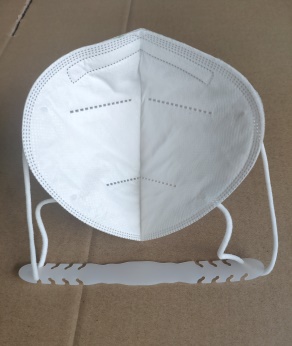 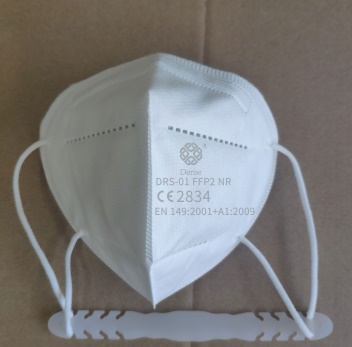 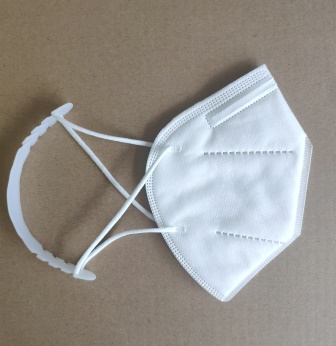 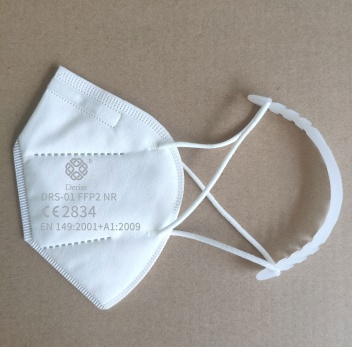 